Anglický jazyk – 15.12. (v pátek bude pro chybějící online)1. Do ŠK napsat ve správném pořadí a přeložit do češtiny:the book / am/ I/ reading	.playing/ the football/ is /he	.She/ making/ is/ the cake	.are/ we/ the car/ cleaning	.  ( Clean = čistit)2. Napsat kdo co dělá – opsat do sešitu Who is who a doplnit jména podle obrázků(velký barevný list na konci )3. Nalepit nebo opsat do ŠK - doplnit a přeložit do češtiny co známe: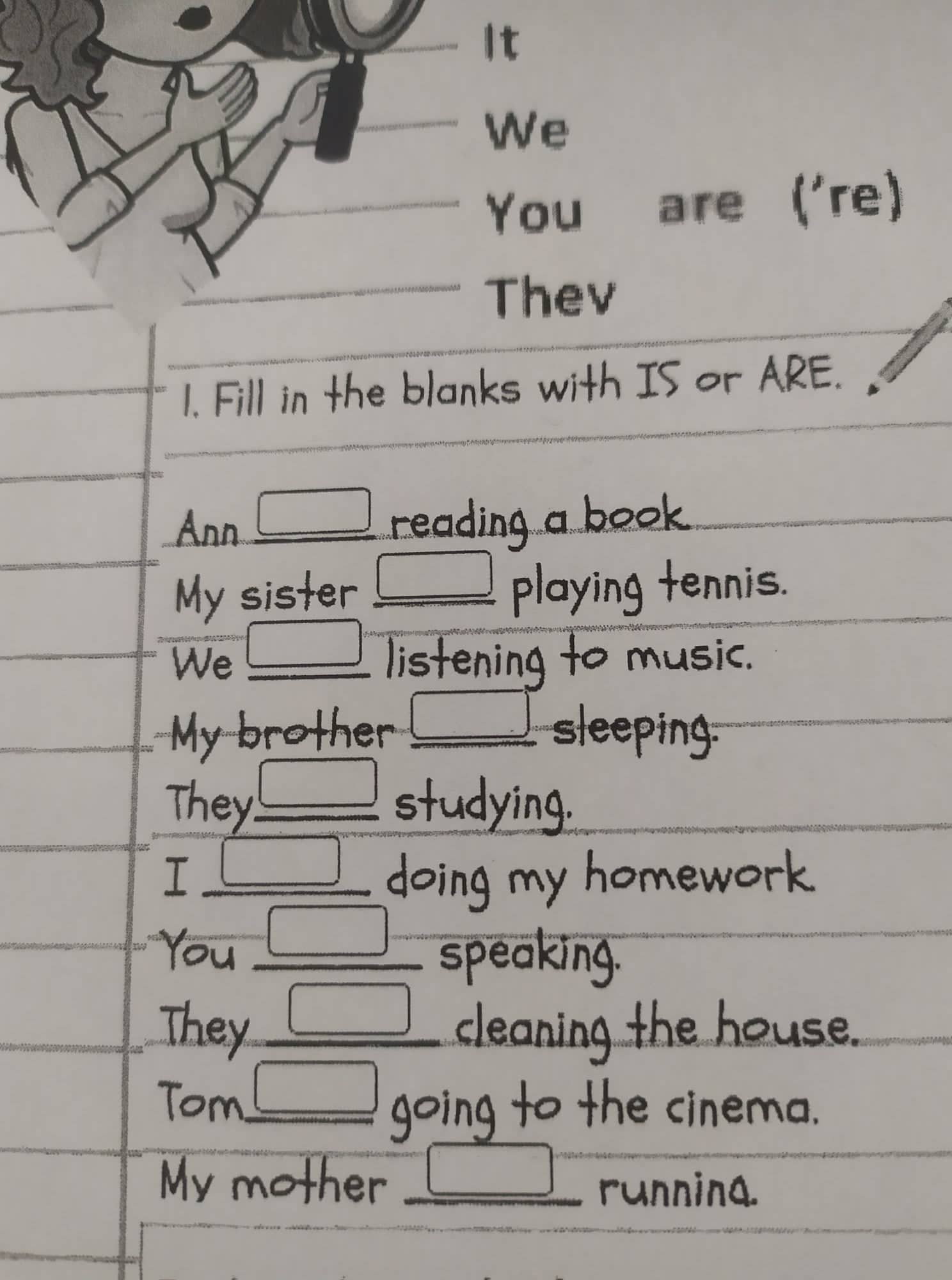 